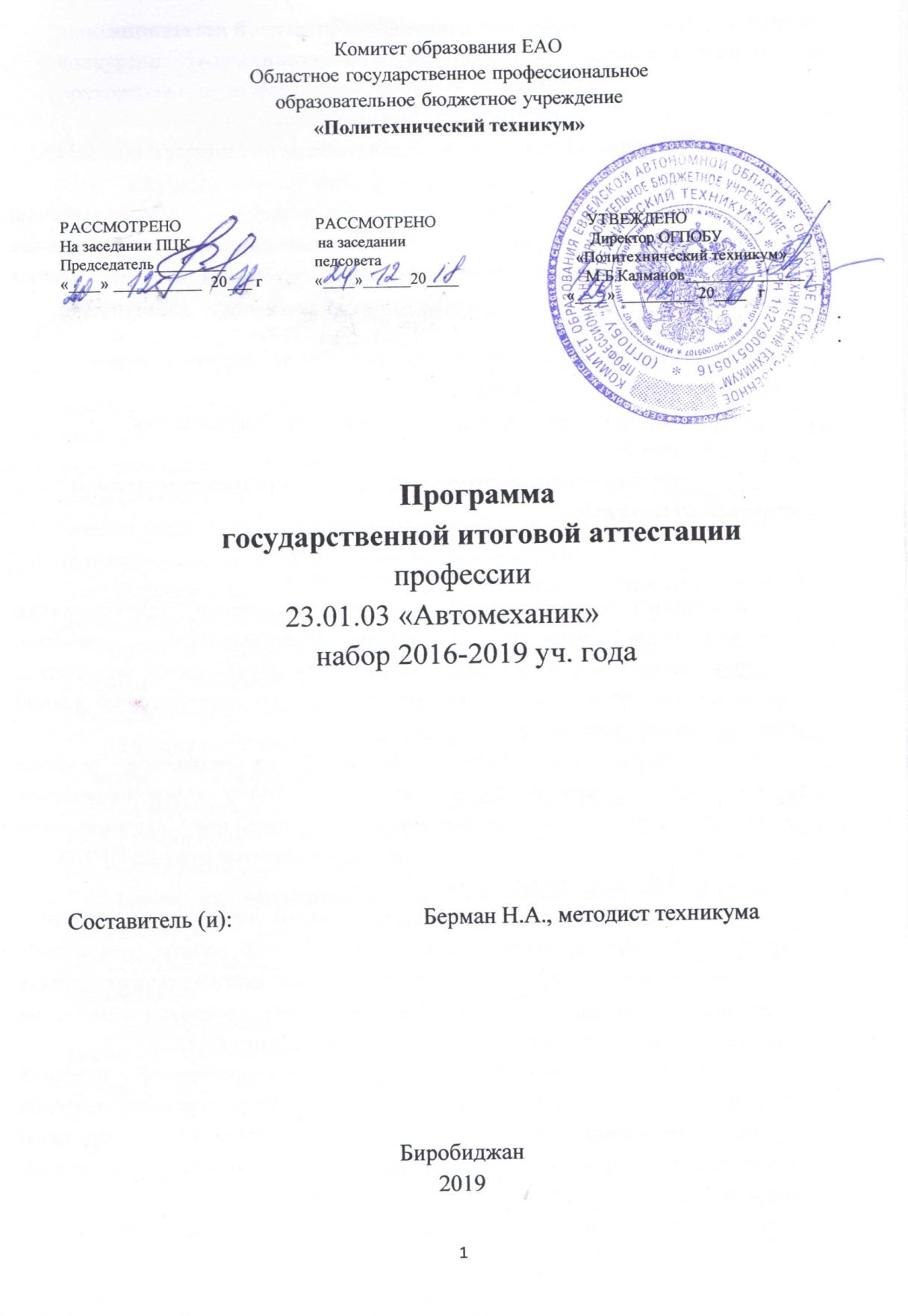 Комитет образования ЕАООбластное государственное профессиональноеобразовательное бюджетное учреждение«Политехнический техникум»РАССМОТРЕНО                               РАССМОТРЕНО                                   УТВЕЖДЕНОНа заседании ПЦК                             на заседании                                          Директор ОГПОБУ Председатель_________                    педсовета                                            «Политехнический техникум»              «____» ___________  20___ г           «____»______20____                           М.Б.Калманов_______________                                                                                                       «____» _________ 20____  г                                    ..Программа государственной итоговой аттестации  профессии                       23.01.03 «Автомеханик»                                                                     набор 2016-2019 уч. годаСоставитель (и):                                Берман Н.А., методист техникумаБиробиджан2019Программа государственной итоговой аттестациипо ППКРС  профессии                         23.01.03 «Автомеханик»                                                                       набор 2016-2019 уч. года- вид государственной итоговой аттестации (в соответствии с ФГОС СПО):государственная итоговая аттестация включает государственный экзамен, защиту выпускной квалификационной работы (выпускная практическая квалификационная работа и письменная экзаменационная работа). - объем времени на подготовку и проведение государственной итоговой аттестации – 2 недели.- сроки проведения государственной итоговой аттестации:  с 17 по 30 июня 2019 г. - условия подготовки и процедура проведения государственной итоговой аттестации: Общие положенияПрограмма государственной итоговой аттестации, требования к государственному экзамену, выпускным квалификационным работам, критерии оценок знаний доводится до сведения обучающихся не позднее, чем за полгода до начала государственной итоговой аттестации по данной образовательной программе.К государственной итоговой аттестации на основании решения педагогического совета приказом директора ОГПОБУ «Политехнический техникум» допускаются обучающиеся, не имеющие академической задолженности и в полном объеме выполнившие учебный план по ППКРС по профессии 23.01.03 «Автомеханик».Обязательные требования к государственной итоговой аттестации - соответствие тематики выпускной квалификационной работы содержанию одного или нескольких профессиональных модулей; выпускная практическая квалификационная работа должна предусматривать сложность работы не ниже разряда по профессии рабочего, предусмотренного ФГОС СПО.Необходимым условием допуска к государственной итоговой  аттестации является предоставление документов, подтверждающих освоение обучающимся компетенций при изучении ими теоретического материала и прохождении учебной и производственной практик по каждому из основных видов профессиональной деятельности. В том числе выпускником могут быть предоставлены отчеты о ранее достигнутых результатах, дополнительные сертификаты, свидетельства (дипломы) олимпиад, конкурсов, творческие работы по профессии, характеристики с мест прохождения производственной практики. Формами государственной итоговой аттестации по образовательным программам среднего профессионального образования являются:защита выпускной квалификационной работы;государственный экзамен.Обучающийся сдает государственный экзамен по отдельному профессиональному модулю (ПМ) (междисциплинарному курсу, дисциплине), определяющему уровень усвоения студентом материала, предусмотренного учебным планом. Обучающимся предоставляется право выбора темы выпускной квалификационной работы, в том числе предложения своей тематики с необходимым обоснованием целесообразности ее разработки для практического применения. При этом тематика выпускной квалификационной работы должна соответствовать содержанию одного или нескольких профессиональных модулей, входящих в образовательную программу среднего профессионального образования.Для подготовки выпускной квалификационной работы обучающимся назначается руководитель и, при необходимости, консультанты.Сдача и защита выпускных квалификационных работ проводятся на открытых заседаниях государственной экзаменационной комиссии с участием не менее двух третей ее состава.Результаты выпускной квалификационной работы, государственного экзамена определяются оценками «отлично», «хорошо», «удовлетворительно», «неудовлетворительно» и объявляются в день защиты после оформления в установленном порядке протокола заседания государственной экзаменационной комиссии.Лицам, не проходившим государственной итоговой аттестации по уважительной причине, предоставляется возможность пройти государственную итоговую аттестацию без отчисления из образовательной организации.Дополнительные заседания государственных экзаменационных комиссий организуются в установленные образовательной организацией сроки, но не позднее четырех месяцев после подачи заявления лицом, не проходившим государственной итоговой аттестации по уважительной причине.Обучающиеся, не прошедшие государственной итоговой аттестации или получившие на государственной итоговой аттестации неудовлетворительные результаты, проходят государственную итоговую аттестацию не ранее чем через шесть месяцев после прохождения государственной итоговой аттестации впервые.Для прохождения государственной итоговой аттестации лицо, не прошедшее государственную итоговую аттестацию по неуважительной причине или получившее на государственной итоговой аттестации неудовлетворительную оценку, восстанавливается в образовательной организации на период времени, установленный образовательной организацией самостоятельно, но не менее предусмотренного календарным учебным графиком для прохождения государственной итоговой аттестации соответствующей образовательной программы среднего профессионального образования.Повторное прохождение государственной итоговой аттестации для одного лица назначается образовательной организацией не более двух раз.Решение государственной экзаменационной комиссии оформляется протоколом, который подписывается председателем государственной экзаменационной комиссии (в случае отсутствия председателя - его заместителем) и секретарем государственной экзаменационной комиссии и хранится в архиве образовательной организации.Государственная экзаменационная комиссия формируется из преподавателей образовательной организации, имеющих высшую или первую квалификационную категорию; лиц, приглашенных из сторонних организаций: преподавателей, имеющих высшую или первую квалификационную категорию, представителей работодателей или их объединений по профилю подготовки выпускников.Состав государственной экзаменационной комиссии утверждается распорядительным актом образовательной организации.Проведение государственной итоговой аттестации в форме государственного экзаменаГосударственный экзамен (госэкзамен) проводится в специально подготовленном помещении. Сдача госэкзамена проводится на открытых заседаниях государственной экзаменационной комиссии с участием не менее двух третей ее состава.Во время сдачи экзамена в кабинете может находиться не более 5-6 обучающихся. Время, отведенное на подготовку: первые 5 человек готовятся к ответу в течение 30 минут. Продолжительность экзамена – не более 6 часов. В критерии оценки качества подготовки студента по профессиональному модулю (междисциплинарному курсу, дисциплины) входят:- оценка уровня освоения дисциплин;- оценка компетенций;- обоснованность, четкость, краткость изложения ответа.Решения государственной экзаменационной комиссии принимаются на закрытых заседаниях простым большинством голосов членов комиссии, участвующих в заседании, при обязательном присутствии председателя комиссии или его заместителя. При равном числе голосов голос председательствующего на заседании государственной экзаменационной комиссии является решающим.Результаты сдачи госэкзамена  определяются оценками «отлично», «хорошо», «удовлетворительно», «неудовлетворительно» и объявляются в тот же день после оформления в установленном порядке протоколов заседаний государственных экзаменационных комиссий.Протоколы заседаний государственной экзаменационной комиссии подписываются председателем, заместителем председателя, ответственным секретарем и членами комиссии. Протоколы государственной итоговой аттестации выпускников заполняются в дни госэкзамена и хранятся вместе со сводными ведомостями итоговых оценок в архиве образовательной организации  75 лет.Перечень вопросов и практических заданий, выносимых на государственный экзаменПеречень вопросов к государственному итоговому экзамену(23.01.03 «Автомеханик»)  МДК 01.02. «Устройство, техническое обслуживание и ремонт автомобиля» Преподаватель:                                                                           Журавлев И.А.Критерии оценки качества подготовки выпускника во время  сдачи государственного экзамена:Государственный экзамен оценивается государственной аттестационной комиссией в баллах: - отлично (5), - хорошо (4), - удовлетворительно (3), - неудовлетворительно (2). К критериям оценки уровня подготовки выпускника относятся: - полнота ответа обучающегося; - логическая последовательность изложения материала; - обоснованность ответа;- техническая грамотность;- четкость, - обоснованность, логичность, четкость ответов на дополнительные вопросы государственной экзаменационной комиссии; Оценка 5 «отлично» выставляется в случаях, когда  соблюдались следующие условия: - ответ на вопросы билета дан в полном объеме; - соблюдена логическая последовательность в изложении материала; - ответ был обоснованным, технически грамотным, четким, кратким; - ответы на дополнительные вопросы государственной экзаменационной комиссии были обоснованными, логически последовательными, четкими, краткими. Оценка 4 «хорошо» выставляется в следующих случаях: - ответ на вопросы билета дан в полном объеме, допустимы незначительные замечания; - соблюдена логическая последовательность в  изложении материала, допустима незначительная ошибка; - ответ был обоснованным, технически грамотным, четким, кратким; допустимы отдельные незначительные замечания; - ответы на дополнительные вопросы государственной аттестационной комиссии были обоснованными, при наличии отдельных незначительных замечаний.Оценка 3 «удовлетворительно» выставляется, когда: - ответ на вопросы билета дан  в неполном объеме; - допустимы нарушения логической последовательности в  изложении материала:-ответ был мало обоснованным, с нарушением технической грамотности, нечетким; -  допущены 2-3 грубые технические ошибки; - ответы на дополнительные вопросы государственной аттестационной комиссии были технически грамотными, но необоснованными, без четкого пояснения. Оценка 2 «неудовлетворительно» выставляется в следующих случаях: - ответы на вопросы  билета были частичными, нелогичными;- ответ обучающегося был непоследовательным, технически  неграмотным; - ответы на дополнительные вопросы государственной аттестационной комиссии были неверными;- обучающийся отказался отвечать на вопросы билета.Подготовка и проведение выпускной практической квалификационной работыВыпускная практическая квалификационная работа (ВПКР) проводится с целью определения уровня освоения технологического процесса, приемов и методов труда по соответствующей профессии, достижения требуемой производительности труда, выполнения норм времени и т.п., содержит наиболее характерные виды работ для данной профессии и выполняется выпускником самостоятельно.Выпускная практическая квалификационная работа по профессии должна соответствовать требованиям к уровню профессиональной подготовки выпускника, предусмотренному квалификационной характеристикой.Выпускная практическая квалификационная работа может быть выполнена:- на предприятии, где выпускник проходил производственную практику;- в учебно-производственных мастерских или лабораториях ОГПОБУ  «Политехнический техникум».Перечень тем выпускных практических квалификационных работ разрабатывается техникумом, рассматривается на цикловой комиссии, согласовывается с заместителем директора по учебно-производственной работе (УПР) и оформляется приказом руководителя образовательного учреждения. Количество работ в перечне должно быть больше количества выпускников в группе.Перечень тем доводится до сведения выпускников не позднее, чем за полгода до начала государственной итоговой аттестации по ППКРС.Руководителем выпускных практических квалификационных работ (он же руководитель производственной практики) в каждой группе назначается мастер производственного обучения.В последнюю неделю производственной практики выпускники в соответствие с графиком и нарядом-заданием (Приложение 1) выполняют ВПКР, руководитель выпускных практических квалификационных работ оформляет акт о выпускной практической квалификационной работе (Приложение 1), производственную характеристику и аттестационный лист (Приложение 2). Акт и производственная характеристика подписываются руководителем ВПКР и представителями предприятия.Акт о ВПКР, производственная характеристика сдается старшему мастеру и предоставляется Государственной аттестационной комиссии при защите выпускной квалификационной работы.Организация выполнения письменной экзаменационной работыПисьменная экзаменационная работа выполняется выпускником в соответствии с выбранной темой и требованиями, установленными Программой государственной итоговой аттестации по профессии.Письменная экзаменационная работа должна соответствовать содержанию производственной практики по профессии, а также объему знаний, умений и навыков, предусмотренных ФГОС СПО по данной профессии.Письменная экзаменационная работа должна иметь актуальность, новизну и практическую значимость и выполняться по возможности по предложениям (заказам) предприятий, организаций или ОГПОБУ  «Политехнический техникум».Темы письменных экзаменационных работ разрабатываются преподавателями ОГПОБУ «Политехнический техникум» совместно со специалистами предприятий или организаций, заинтересованных в разработке данных тем, рассматриваются на цикловой комиссии, согласовываются заместителем директора по учебно-производственной работе (УПР).Тема письменной экзаменационной работы может быть предложена выпускником при условии обоснования им целесообразности ее разработки. Тема письменной экзаменационной работы может быть определена выполнением реального макета, модели, действующего стенда и т.д.Закрепление тем письменных экзаменационных работ за выпускниками (с указанием руководителей) обсуждается на цикловой комиссии и оформляется приказом руководителя образовательного учреждения. Руководитель письменной экзаменационной работы может быть назначен из числа преподавателей, мастеров производственного обучения, ведущих специалистов организаций.По утвержденным темам руководители письменных экзаменационных работ разрабатывают и оформляют задания для каждого выпускника (Приложение 3).Задания на письменную экзаменационную работу подписываются руководителем письменной экзаменационной работы, рассматриваются цикловой комиссией и утверждаются заместителем директора по учебно-производственной работе (УПР).Допускается выполнение письменной экзаменационной работы группой выпускников, при этом задания выдаются каждому выпускнику.Задание на письменную экзаменационную работу выдаётся выпускнику не позднее, чем за две недели до начала производственной практики.Задание на письменную экзаменационную работу сопровождаются консультацией руководителя письменной экзаменационной работы, в ходе которой разъясняются назначение и задачи, структура и объем работы, принципы разработки и оформления, примерное распределение времени на выполнение отдельных частей письменной экзаменационной работы.Общее руководство и контроль за ходом выполнения письменных экзаменационных работ осуществляет заместитель директора по учебно-производственной работе (УПР).Основными функциями руководителя письменной экзаменационной работы являются:- разработка заданий;- консультирование по вопросам содержания и последовательности выполнения письменной экзаменационной работы;- оказание помощи обучающемуся в подборе необходимой литературы;- контроль за ходом выполнения письменной экзаменационной работы;- подготовка отзыва на письменную экзаменационную работу (Приложение 4).Структура письменной экзаменационной работы должна состоять из пояснительной записки и графической части.При выполнении реального макета, модели, действующего стенда графическая часть не представляется.Пояснительная записка выполняется в объеме до 20 листов печатного текста, включая технологические части по каждой рабочей профессии ОК-016-94. Графическая часть письменной экзаменационной работы выполняется в объеме 1 – 2 листа формата А3.При выполнении реального макета, модели, действующего стенда выпускник освобождается от графической части письменной экзаменационной работы.Пояснительная записка должна содержать:- титульный лист;- задание на письменную экзаменационную работу;- содержание;- введение;- технологическая часть по 3 разделам в соответствии с рабочими профессиями ОК-0196-94;- раздел по охране труда и технике безопасности;- заключение;- список используемой литературы;- приложения.Титульный лист.Титульный лист оформляется согласно установленным требованиям (Приложение 5).Задание на письменную экзаменационную работу.Задание на письменную экзаменационную работу оформляется в соответствии с установленными требованиями (Приложение 3). Введение.Раскрывается роль профессии и перспективы ее развития в современных условиях с учетом особенностей региона.Технологическая часть.Описывается назначение и устройство оборудования, его техническая характеристика или технологический процесс выполняемых работ. Дается краткая характеристика изделия, изготавливаемого при выполнении письменной экзаменационной работы.Технологическая часть должна содержать не менее 50% общего объема пояснительной записки, описание технологического процесса, материалов, инструментов и приспособлений, используемых при изготовлении изделия.Охрана труда и техника безопасности.Раскрывает основные положения охраны труда и техники безопасности по выполняемой работе. Вывод.Вывод содержит оценку представленной работы. Используемые источники.Перечень используемых источников составляется в соответствии со стандартом, регламентирующим правила составления списков литературы, документов, включая Интернет-сайты.Приложения.В ПЭР могут быть необходимые приложения, содержащие фотографии, технологические карты, рисунки, объёмные таблицы.После выполнения письменной экзаменационной работы выпускник подписывает ее у руководителя, который оформляет отзыв на письменную экзаменационную работу (Приложение 4), знакомит с ним выпускника и подписывает письменную экзаменационную работу у заместителя директора по учебно-производственной работе. Отзыв на письменную экзаменационную работу должен включать:- заключение о соответствии письменной экзаменационной работы заданию и требованиям федерального государственного образовательного стандарта среднего профессионального образования;- оценку новизны и практической значимости письменной экзаменационной работы;- вывод о качестве выполнения письменной экзаменационной работы.Письменная экзаменационная работа предоставляется на заседание государственной экзаменационной комиссии.Организация и проведение защитывыпускной квалификационной работыСдача государственного экзамена, защита выпускной квалификационной работы проводится на открытых заседаниях государственной экзаменационной комиссии.На защиту выпускной квалификационной работы отводится до 20 минут. Защита выпускной квалификационной работы включает:-  представление выпускника мастером ПО/преподавателем;-  выступление выпускника с кратким содержанием ВКР;- ответы выпускника на вопросы членов ГЭК.К письменной экзаменационной работе обязательно готовится видео-презентация, которая демонстрирует степень владения выпускником, в том числе, и общими компетенциями.Функции и состав государственной экзаменационной комиссииГосударственная итоговая аттестация выпускников осуществляется государственной экзаменационной комиссией, состав которой формируется ОГПОБУ «Политехнический техникум» по каждой ППКРС.Численный состав государственной экзаменационной комиссии должен быть не менее 5 человек. Государственная экзаменационная комиссия формируется из представителей общественных организаций, педагогических работников ОГПОБУ «Политехнический техникум», специалистов организаций – заказчиков кадров. Допускается включение в состав государственной экзаменационной комиссии работников профильных учреждений среднего профессионального и высшего образования.Государственную экзаменационную комиссию возглавляет председатель, который организует и контролирует деятельность комиссии, обеспечивает единство требований, предъявляемых к выпускникам. Председатель государственной экзаменационной комиссии определяется из числа ведущих специалистов организаций (по согласованию). Председатель государственной экзаменационной комиссии утверждается учредителем образовательного учреждения (Комитетом образования Еврейской автономной области) по представлению ОГПОБУ «Политехнический техникум».Заместителем председателя государственной экзаменационной комиссии назначается директор ОГПОБУ «Политехнический техникум» или его заместитель по учебно-производственной работе (УПР).Ответственным секретарём государственной экзаменационной комиссии назначается работник ОГПОБУ «Политехнический техникум» из числа преподавателей, мастеров производственного обучения. Состав государственной экзаменационной комиссии утверждается приказом директора профессионального образовательного учреждения до 20 декабря  текущего года на следующий календарный год.Основными функциями государственной экзаменационной комиссии являются:- комплексная оценка уровня подготовки выпускника и его соответствие требованиям ФГОС СПО по программе подготовки квалифицированных рабочих, служащих;- принятие решения о присвоении уровня квалификации по результатам государственной итоговой аттестации и выдаче выпускнику документа установленного образца о среднем профессиональном образовании по ППКРС;- подготовка рекомендаций по совершенствованию качества профессионального обучения рабочих на основе анализа результатов итоговой государственной итоговой аттестации выпускников образовательного учреждения среднего профессионального образования по ППКРС.Государственной экзаменационной комиссии образовательным учреждением среднего профессионального образования представляются следующие документы:- государственные требования к минимуму содержания и уровню подготовки выпускников (ФГОС СПО), квалификационные требования по профессии ЕТКС и региональный компонент ППКРС учреждения;- программа государственной итоговой  аттестации выпускников;- приказ руководителя образовательного учреждения о допуске обучающихся к государственной итоговой аттестации;- сведения об успеваемости обучающихся (сводная ведомость успеваемости обучающихся и др. документы);- письменные экзаменационные работы;- отзывы на письменные экзаменационные работы;- акты выпускных практических квалификационных работ;- производственные характеристики;- аттестационные листы по производственной практике;- дневники производственной практики;- экзаменационные билеты.По результатам государственной итоговой аттестации выпускников принимается решение государственной экзаменационной комиссией о присвоении уровня квалификации и выдаче выпускнику документа установленного образца о среднем профессиональном образовании по ППКРС. Решение о выдаче выпускнику документа установленного образца о среднем профессиональном образовании по ППКРС оформляется приказом руководителя образовательного учреждения.Решение государственной экзаменационной комиссии принимается на закрытом заседании большинством голосов членов государственной экзаменационной комиссии. В случае равенства голосов решающим является голос председателя государственной экзаменационной комиссии.Решение государственной экзаменационной аттестационной комиссии оформляется протоколом заседания комиссии. Протокол заседания государственной экзаменационной комиссии подписывается председателем и всеми членами в день проведения государственной итоговой  аттестации.Протоколы государственной итоговой аттестации выпускников и сводные ведомости успеваемости обучающихся хранятся постоянно в архиве ОГПОБУ «Политехнический техникум».  Выполненные письменные экзаменационные работы хранятся после их защиты в профессиональном образовательном учреждении 3 года. По истечении указанного срока письменные экзаменационные работы по решению комиссии списываются актом.После окончания государственной итоговой аттестации государственная экзаменационной комиссия составляет отчет о работе. В отчете государственной экзаменационной комиссии отражается следующая информация:- перечень видов государственной итоговой  аттестации;- характеристика общего уровня подготовки выпускников по данной профессии;- качество подготовки выпускников;- количество дипломов с отличием;- недостатки подготовки обучающихся по данной профессии;- выводы и рекомендации.По результатам аттестационных испытаний выпускникам присваивается квалификация по профессии (профессиям) ОК 016-94 и выдается диплом о среднем профессиональном образовании установленного образца.Критерии оценки уровня и качества подготовки выпускника:Защита письменной экзаменационной работы (ПЭР) оценивается государственной аттестационной комиссией в баллах: отлично (5), хорошо (4), удовлетворительно (3), неудовлетворительно (2). К критериям оценки уровня подготовки выпускника относятся: - полнота выполнения письменной экзаменационной работы в соответствии с заданием; - выполнение пояснительной записки с учётом требований стандартов, предъявляемых к текстовым документам, наличие в ней необходимых разделов, полнота содержания и последовательность изложения материала; - наличие и содержание комплекта документов на технологический процесс изготовления изделия (оказание услуги), соответствие его требованиям стандартов ЕСТД; - обоснованность, логическая последовательность, техническая грамотность, четкость, краткость доклада выпускника при защите письменной экзаменационной работы; - обоснованность, логичность, четкость, краткость изложения ответов на дополнительные вопросы государственной экзаменационной комиссии; - отзыв руководителя на письменную экзаменационную работу. Оценка 5 «отлично» выставляется в случаях, когда при выполнении работы соблюдались следующие условия: - письменная экзаменационная работа выполнена в полном объеме в соответствии с заданием; - пояснительная записка выполнена с учётом требований стандартов, предъявляемых к текстовым документам, при наличии в ней необходимых разделов, полноты содержания и последовательности изложения материала; - доклад выпускника при защите письменной экзаменационной работы был обоснованным, логически последовательным, технически грамотным, четким, кратким; - ответы на дополнительные вопросы государственной экзаменационной комиссии были обоснованными, логически последовательными, четкими, краткими; - руководитель оценил письменную экзаменационную работу на оценку «отлично»; - выполнение выпускной практической квалификационной работы на оценку «отлично». Оценка 4 «хорошо» выставляется в следующих случаях: - письменная экзаменационная работа выполнена в полном объеме в соответствии с заданием; - пояснительная записка выполнена с учётом требований стандартов, предъявляемых к текстовым документам, при наличии в ней необходимых разделов, полноты содержания и последовательности изложения материала; - доклад выпускника при защите письменной экзаменационной работы был обоснованным, логически последовательным, технически грамотным, четким, кратким; - ответы на дополнительные вопросы государственной аттестационной комиссии были обоснованными, при наличии отдельных незначительных замечаний; - руководитель оценил письменную экзаменационную работу на оценку «хорошо» или «отлично»; - выполнение   выпускной практической квалификационной работы на оценку «хорошо». Оценка 3 «удовлетворительно» выставляется, когда: - письменная экзаменационная работа выполнена в полном объеме в соответствии с заданием; - пояснительная записка выполнена с частичным соответствием требованиям стандартов, предъявляемых к текстовым документам; -  имеются достаточные замечания по основным разделам работы; - доклад выпускника при защите письменной экзаменационной работы был последовательным, технически грамотным, четким, кратким; - ответы на дополнительные вопросы государственной аттестационной комиссии были технически грамотными, но не обоснованными, без четкого и краткого пояснения; - руководитель оценил письменную экзаменационную работу на оценку «хорошо» или «удовлетворительно»; - выпускная практическая квалификационная работа выполнена на оценку «удовлетворительно». Оценка 2 «неудовлетворительно» выставляется в следующих случаях: - письменная экзаменационная работа выполнена в полном объеме в соответствии с заданием; - пояснительная записка частично или полностью не соответствует требованиям стандартов при выполнении всех разделов работы, материал работы освещен очень кратко; - доклад выпускника при защите письменной экзаменационной работы был не  последовательным, технически не грамотным, кратким; - ответы на дополнительные вопросы государственной аттестационной комиссии были не верные; - выполнена некачественно выпускная практическая квалификационная работа, на оценку «неудовлетворительно».  Выполненная выпускная практическая квалификационная работа (ВПКР) оценивается государственной экзаменационной комиссией в баллах: отлично (5), хорошо (4), удовлетворительно (3), неудовлетворительно (2). К критериям оценки уровня подготовки выпускника относятся: - качество выполненных работ в соответствии с нормативно-технической документацией; - применение рациональных приемов труда при выполнении производственных операций; - соответствующая организация труда и рабочего места; -  умение выпускника использовать теоретические знания при выполнении практических задач; - уровень знаний и умений, позволяющий решать ситуационные и профессиональные задачи. Оценка 5 «отлично» выставляется в случаях, когда при выполнении работы соблюдались следующие условия: - выпускная практическая квалификационная работа выполнена в полном объеме в соответствии с заданием; - качество выполненных работ в полном объеме соответствует нормативно-технической документации; - выпускник применяет при выполнении производственных операций рациональные приемы труда; - организация труда и рабочего места в полном объеме соответствует требованиям охраны труда и ТБ;- выпускник демонстрирует умения использования теоретических знания при выполнении практических задач;- уровень знаний и умений, позволяющий решать ситуационные и профессиональные задачи.Оценка 4 «хорошо» выставляется в следующих случаях: -  выпускная практическая квалификационная работа выполнена в полном объеме в соответствии с заданием; - качество выполненных работ   соответствует нормативно-технической документации; - выпускник применяет при выполнении производственных операций рациональные приемы труда; - организация труда и рабочего места   соответствует требованиям охраны труда и ТБ;- выпускник демонстрирует умения использования теоретических знания при выполнении практических задач;-  уровень знаний и умений, позволяющий в основном решать ситуационные и профессиональные задачи.Оценка 3 «удовлетворительно» выставляется, когда: -  выпускная практическая квалификационная работа выполнена  в соответствии с заданием; - качество выполненных работ в основном соответствует нормативно-технической документации; - выпускник пытается применять при выполнении производственных операций рациональные приемы труда; - организация труда и рабочего места в основном соответствует требованиям охраны труда и ТБ;- выпускник демонстрирует отдельные умения использования теоретических знания при выполнении практических задач;- уровень знаний и умений, позволяющий в частности решать ситуационные и профессиональные задачи.Оценка 2 «неудовлетворительно» выставляется в следующих случаях: -  выпускная практическая   квалификационная    работа   выполнена не качественно, не в полном соответствии нормативно-технической документации; - выпускник не владеет рациональными приемами труда; - допущены нарушения требований охраны труда и ТБ;- выпускник не владеет умениями использования теоретических знаний при выполнении практических задач;- уровень знаний и умений, не позволяющий решать ситуационные и профессиональные задачи.Сводный перечень тем выпускных квалификационных работ  (прилагается).Сводный перечень тем выпускных квалификационных работ                                                                                                            Приложение 1АКТприёма выпускной практической квалификационной работы«____»___________ 20___г.                                                                             г. БиробиджанКомиссия в составе:____________________________________________________________________________________________________________________________составила акт приёма ВПКР студента 3 курса ОГПОБУ «Политехнический техникум», группа 331 АМ________________________________________________ФИОВыпускная практическая квалификационная работа по профессии по ОК-016-94: ______________________  на тему: ______________________________________________________________________________________________________________________________________________________________________________________при норме ___ час. выполнена в течение __ час., что составляет ___%Качество работы ________________________________________________________             Студент   _____________________________заслуживает присвоения квалификации                                               ФИО  _________________________________________разряда______________________Члены комиссии______________________ /_______________________/                                                                                                подпись______________________ /_______________________/______________________ /_______________________/МПНаряд – заданиевыпускнику ОГПОБУ «Политехнический техникум» г. Биробиджанна выполнение выпускной практической квалификационной работыпо профессии 23.01.03  «Автомеханик»___________________________________________                 Группа: 331 АМ                                             ФИО Квалификация:  _________________________________________________________________           Содержание выпускной практической квалификационной работы:__________________________________________________________________________________________________________________________________________________          Норма времени:                     Дата проведения:                  Место проведения:          Директор ОГПОБУ «Политехнический техникум»                          М.Б.КалмановПриложение 2ПРОИЗВОДСТВЕННАЯ ХАРАКТЕРИСТИКА   студента____________________________________________________                                                                                                             (фамилия, имя, отчество)  ОГПОБУ «Политехнический техникум» г. Биробиджан  Профессия 23.01.03«Автомеханик»  Студент______________________________________________________________                                                                                                           (фамилия, имя, отчество)  В период производственной практики в_____________________________________ фактически проработал с «___»____ 20__г. по «____»________20__ г. и выполнил следующие виды работ:   ПМ. 01. Техническое обслуживание и ремонт автомобиля- Разборка и сборка дизельных автомобилей- Разборка и сборка карбюраторных автомобилей- Разборка и сборка легковых автомобилей- ТО и ремонт электрооборудования- Разборка и сборка узлов и агрегатов- Разборка, регулировка, сборка мостов автомобилей- Проверка работы приборов зажигания, установка и регулировка зажиганияПМ.02. Транспортировка грузов и перевозка пассажиров.- Выполнение транспортных работ по перевозке грузов и пассажиров- Осуществление технического обслуживания транспортных средств в пути следования.- Устранение мелких неисправностей, возникающих во время эксплуатации транспортных средств.- Работа с документацией установленной формы.ПМ.03. Заправка транспортных средств горючими и смазочными материалами.- Заправка горючими и смазочными материалами транспортных средств на заправочных станциях- Технический осмотр и ремонт оборудования заправочных станций. - Оформление учетно-отчетной и планирующей документации.       Качество выполнения работ__________________________________________________        Степень сформированности профессиональных и общих компетенций Выполнение норм выработки за период с _____  20____ г. по ________ 20_____ г._____________________________________________________________________________		(производственные показатели)_____________________________________________________________________________Знание технологического процесса, обращение с инструментами и оборудованием: _____________________________________________________________________________(подробный отзыв)_____________________________________________________________________________Трудовая дисциплина __________________________________________________________Выводы___________________________________________________________________________________________________________________________________________________студент______________________________________________________________________(Ф.И.О.)Заслуживает присвоения квалификации:- слесарь по ремонту автомобиля________ разряда;- водитель автомобиля______________ разряда. оценки:___________________________________Руководитель практики от предприятия___________________________________________Руководитель предприятия ________________________                ______________________                                                                                                                             (подпись)«___» _________ 20___ г.  Приложение 3                                                                                            УТВЕРЖДАЮЗаместитель директора по УПР         ______________/____________/«___»________________20___г.ЗАДАНИЕ на письменную экзаменационную работу выпускнику ОГПОБУ  «Политехнический техникум»______________________________                                    ФИОГруппа: 331 АМПрофессия: Автомеханик          Квалификация:  автослесарь, автомеханик           ТЕМА ЗАДАНИЯ: Технология  притирки клапанов ГРМ двигателя ЗМЗ          ИСХОДНЫЕ ДАННЫЕ: Наименование и вид работ: - ведение процесса подготовки к работе- ведение процесса осуществления разборочно-сборочных работ2.  Характеристика или состав работ:1) наблюдение за техническим состоянием обслуживаемого оборудования двигателя; 2) осмотр и чистка оборудования двигателя 3) Разборка ГРМ; 4) Диагностирование состояния клапанов; 5) выполнение операций по притирке клапанов;  6)  выполнение работ по проверке результатов качества; 7) контроль качества выполняемых работ; 8) выявление и устранение неисправностей в работе обслуживаемого оборудования; 9) участие в ремонте обслуживаемого оборудования.3.  Общий объем в единицах измерения: 8 часов.4.  Сроки выполнения работы: черновик - до 15.05.2019 г; чистовик – до 15.06.2019 г.5.  Рекомендуемая литература: 1. Устройство и техническое обслуживание грузовых автомобилей.\В.В. Селиванов, М.К. Бирюков Учебник для на. проф .образования / Ранев А.В., Полосин М.Д.;-3-е издание., стер.-М,: Издательский центр «Академия», 2008г. -482с2. Киселев М.М. Топливосмазочные материалы для  ДВС: Справочник. М.: Стройиздат, 2008.-217с.3.Устройство и техническое обслуживание /Г.И.Гладков, А.М.Петренко. — М.: Транспорт, 2009.4. Слесарь по ремонту автомобилей\ А.С.Кузнецов..5.Типовая инструкция по охране труда на автомобильном транспорте.6. Инструкция по охране труда для автомехаников.СОДЕРЖАНИЕ ЗАДАНИЯ:I. Графическая часть – схема технологического процессаII. Пояснительная записка:ВВЕДЕНИЕ (раскрывается роль профессии и перспективы ее развития с учетом особенностей региона; актуальность темы, цель ВКР, задачи, решаемые для достижения поставленной цели).СОДЕРЖАНИЕТЕХНОЛОГИЧЕСКАЯ ЧАСТЬ (состоит из 2 разделов, соответствующих присваиваемой квалификации)По каждому разделу: описывается назначение, устройство обслуживаемого оборудования, его техническая характеристика и технологический процесс выполняемых работ.ОХРАНА ТРУДА И ТЕХНИКА БЕЗОПАСНОСТИРаскрывает основные положения охраны труда и техники безопасности по выполняемой работеЗАКЛЮЧЕНИЕСодержит оценку представленной работы.СПИСОК ИСПОЛЬЗОВАННОЙ ЛИТЕРАТУРЫПеречень используемой литературы составляется в соответствии со стандартом, регламентирующим правила составления списков литературы и документов.ПРИЛОЖЕНИЯФотографии, технологические карты, рисунки и т.д.Срок сдачи письменной экзаменационной работы: 15 июня 2019 г.Задание выдано:    10 декабря 2018  г.  Работа сдана       «____»____________20___г.    Руководитель работы: _______________                          Рассмотрено ПЦК ______________ протокол № от «___» _______20___г.Председатель ПЦК __________________________ / ______________/                                                                    ФИО                                                          подписьПриложение 4ОБЛАСТНОЕ ГОСУДАРСТВЕННОЕ ПРОФЕССИОНАЛЬНОЕ ОБРАЗОВАТЕЛЬНОЕ БЮДЖЕТНОЕ УЧРЕЖДЕНИЕ «ПОЛИТЕХНИЧЕСКИЙ ТЕХНИКУМ»ОТЗЫВНА ПИСЬМЕННУЮ ЭКЗАМЕНАЦИОННУЮ РАБОТУСтудент (ка)_____________________________________________________________                                                                (фамилия, имя, отчество)Курса 3 Группы 331 АМ по профессии «Автомеханик»Тема: ____________________________________________________________________________________________________________________________________________________Заключение о соответствии письменной экзаменационной работы заданию и требованиям Федерального государственного образовательного стандарта_________________________________________________________________________________________   Новизна и практическая значимость письменной экзаменационной работы_______________________________________________________________________Качество выполнения письменной экзаменационной работы________________________Оценка _____________________________________________________________________Руководитель письменнойэкзаменационной работы ________________/_____________________/                                                   (подпись) (расшифровка подписи)«_____»_________________ 20_____ г.Приложение 5ОБЛАСТНОЕ ГОСУДАРСТВЕННОЕ ПРОФЕССИОНАЛЬНОЕ ОБРАЗОВАТЕЛЬНОЕ БЮДЖЕТНОЕ УЧРЕЖДЕНИЕ «ПОЛИТЕХНИЧЕСКИЙ ТЕХНИКУМ»Письменнаяэкзаменационная работаТема: _____________________________________________________________________________________________________________________________________________________________________________________Пояснительная запискаПЭР 23.01.03. 15.06.19.ПЗ                                            «Автомеханик»                                          Руководитель работы ______________ /___________________/                                                                         подпись      инициалы, фамилияСтудент _________________ /_________________/                                               подпись                   инициалы,    фамилия          г.Биробиджан2019 г.Классификация и общее устройство автомобиля.Классификация и общее устройство четырёхтактного ДВС.Вопросы, разъясняемые при проведении вводного инструктажа.Рабочий цикл четырехтактного  бензинового  двигателя.Рабочий цикл четырехтактного  дизельного двигателя.Назначение, устройство и работа КШМ.Меры безопасности, необходимые при обслуживании  работающего двигателя.Назначение, устройство и работа ГРМ.Назначение, устройство и работа системы охлаждения двигателя Охлаждающие жидкости, их классификация.Проведение первичного инструктажа по технике безопасности при конкретном выполнении работ, обязанности ответственного за состояние охраны труда.Автомобильные бензины, их классификацияДизельное топливо, его классификацияПорядок регулировки теплового зазора между клапаном и коромыслом  8-ми цилиндрового ДВС.Вопросы, обсуждаемые при проведении повторного инструктажа. Порядок затяжки головки блока ЗИЛ-431410.Система смазки,  её устройство, назначение и работаКлассификация моторных масел.Меры безопасности, необходимые при обслуживании аккумуляторных батарей.Вопросы, разъясняемые при проведении целевого инструктажа.Назначение, устройство и работа  системы зажигания.Назначение, устройство и работа системы питания инжекторного ДВС.Мероприятия, включаемые в  понятие «охрана труда». Назначение, устройство и работа системы питания дизельного ДВС.Неисправности ГРМ (газораспределительный механизм), способы их обнаружения и устранения. Обязанности ответственного за состояние охраны труда на производстве Общее устройство и принцип работы 4-х тактного дизельного двигателя.Неисправности КШМ, способ их обнаружения и устранения.Организация работы по охране труда на предприятии. Назначение, устройство системы пуска двигателя. Объяснить понятие «рабочее время». Его продолжительность. Назначение и устройство блока двигателя и головки блока цилиндров.Назначение, устройство поршня, поршневых колец,  шатуна.Назначение, устройство и работа рулевого управления с гидроусилителем.Назначение, устройство и работа рулевого управления с электроусилителем.Объяснить понятие  «техника безопасности», её сущность, задачи. Неисправности и ТО системы смазки двигателя ЯМЗ-740.Назначение, устройство и маркировка АКБ (аккумуляторная батарея).Виды  средств индивидуальной защиты, их назначение.Внеплановый инструктаж, необходимость его проведения.Горючая и рабочая  смесь её состав.Требования, предъявляемые к спецодежде.Основные неисправности и ТО рулевого управления. Назначение, устройство, работа дифференциала. Пожарная безопасность на предприятии; средства  пожаротушения, алгоритм действий при угрозе пожара. Порядок установки зажигания двигателя ЗИЛ-431410.Назначение, устройство и работа сцепления.Роль автомобильного транспорта в загрязнении окружающей среды.Неисправности и ТО (техническое обслуживание) системы зажигания ЗИЛ-431410.Основные неисправности и ТО сцепления.Основные факторы отрицательного воздействия автомобиля на окружающую среду.Назначение, устройство компрессора двигателя ЗИЛ-431410.Колёса, шины; устройство и маркировка.Назначение, устройство и работа коробки передач. Компоновочные схемы грузовых автомобилей, их типы.Основные неисправности и ТО коробок передач. Неисправности и ТО генератора.Перечислить виды инструктажа, проводимые с работниками автопредприятий.  Назначение, устройство и работа карданной передачи. Назначение, устройство и работа термостата.Перечислите виды защитных средств автослесаря. Назначение, устройство и работа синхронизатора КПП  ЗИЛ-431410.Отличие рабочего процесса в дизелях от рабочего процесса в бензиновых двигателях.Работы, проводимые при техническом обслуживании двигателя.Вопросы, разъясняемые при проведении вводного инструктажа.Главная передача. Назначение, устройство и работа.Трансмиссионные масла, их классификация.Требования безопасности, предъявляемые к слесарному инструменту.Блокировка дифференциала, основные виды блокируемых дифференциалов. Основные неисправности и ТО главной передачи.Виды средств индивидуальной  защиты, их назначение. Назначение, устройство и работа тормозной системы с гидроприводом.Назначение, устройство и работа тормозной системы с пневмоприводом.Назначение и устройство  ходовой части грузового автомобиля.Меры безопасности, необходимые при работе под автомобилем.Основные неисправности и ТО  тормозной системы с гидроприводом.Основные неисправности и ТО  тормозной системы с пневмоприводом.Характерные источники пожаров на предприятии и на автомобиле.Общее устройство и принцип работы 4-хтактного бензинового двигателя.Тема письменной экзаменационной работыСодержание выпускной практической квалификационной работыТехнологические особенности газораспределительного механизма двигателя внутреннего сгорания автомобиля КАМАЗ-4310.Заменить колодки в стояночном тормозном механизме Зил-508.Технологические особенности системы питания дизельного двигателя автомобиля КАМАЗ.Заменить впускной клапан двигателя ЗИЛ-508.Технологические особенности обслуживания системы охлаждения автомобиля УАЗ Патриот.Разборка-сборка ТНВД двигателя ЯМЗ-740 .Технологические особенности обслуживания главной передачи автомобиля ВАЗ-2115.Выполнить разборку-сборку стартера автомобиля ЗИЛ-431410.Технология демонтажа топливного насоса высокого давления двигателя КАМАЗ-4310.  Разобрать и собрать водяной насос автомобиля Камаз 5320.Технология установки стартера СТ142-Б на двигателе КАМАЗ-5320.Заменить шатунные вкладыши 1и5 цилиндра ДВС ЗИЛ-508.Технологические особенности системы зажигания автомобиля ВАЗ-21074Выполнить разборку-сборку главной передачи автомобиля ЗИЛ-431410.Технологический процесс обслуживания коробки переключения передач автомобиля КАМАЗ. Разобрать и собрать карданный шарнир автомобиля ЗИЛ-431410.Технологические особенности  контрольно-измерительных приборов автомобиля ВАЗ-2112.Заменить свечи в системе зажигания автомобиля ЗИЛ-508.Технологические особенности обслуживания тормозной системы автомобиля ГАЗ 3307,3309.Отрегулировать тепловые зазоры клапанов ДВС ЗИЛ-508.Технологические особенности обслуживания водяного насоса двигателя ЯМЗ-740 автомобиля КАМАЗ.Заменить подшипник ступицы переднего колеса автомобиля ЗИЛ-431410.Технология ремонта рулевого механизма автомобиля ЗИЛ-431410.Протянуть головку блока цилиндров автомобиля ЗИЛ-431410.Тема письменной экзаменационной работыСодержание выпускной практической квалификационной работыТехнологические особенности сцепления автомобиля КАМАЗ-4310, его техническое обслуживание.Заменить контакты в прерывателе-распределителе автомобиля ЗИЛ-508.Технологические особенности системы смазки автомобиля КАМАЗ, ее обслуживание и ремонт.Отрегулировать зазоры между колодками и барабаном в тормозной системе автомобиля ЗИЛ-431410.Двигатель внутреннего сгорания. Технология диагностирования и технического обслуживание двигателя. (Определение остаточного ресурса).Заменить щетки генератора автомобиля ЗИЛ-431410 .Технологические особенности системы впрыска инжекторного двигателя.Заменить цепь привода ГРМ двигателя 4К.Технологические особенности устройства и технического обслуживания аккумуляторных батарей.Заменить колодки в переднем тормозном механизме автомобиля ГАЗ-3307. Технологический процесс установки передней рессоры в сборе с кронштейнами автомобиля КАМАЗ-5320.Заменить коренной лист задней рессоры автомобиля ЗИЛ-431410.Технологические особенности кривошипно-шатунного механизма автомобиля ВАЗ-21074 (обслуживание и ремонт цилиндро-поршневой группы).Заменить сальник вала сошки рулевого механизма ЗИЛ-431410.Технологические особенности  устройства и технического обслуживания генератора автомобиля УАЗ. Заменить поршень  двигателя ЯМЗ-740, ЗИЛ-508.Технологические особенности  устройства и технического обслуживания заднего моста автомобиля ВАЗ.Заменить выпускной клапан двигателя ЗИЛ-508.Технологические особенности  гидроусилителя рулевого управления автомобиля КАМАЗ-4310. Техническое обслуживание рулевого управления.Отрегулировать зазор в контактах прерывателя-распределителя ДВС ЗИЛ-508Технологические особенности системы полного привода Нива – ВАЗ 21213.Выполнить разборку и сборку карбюратора К-126.Технологические особенности газораспределительного  механизма  Тойота-Королла с двигателем 2ZR.Заменить подшипник первичного вала КПП  автомобиля ЗИЛ-431410Тема письменной экзаменационной работыСодержание выпускной практической квалификационной работыТехнологические особенности коробки  передач  автомобиля  ЛАДА ПРИОРА.Заменить ведомый диск сцепления автомобиля ЗИЛ-431410.Технологические особенности конструкции гидромуфты  привода  вентилятора  автомобиля  КамАЗ-4310.Заменить колодки в переднем тормозном механизме автомобиля ЗИЛ-431410.Технологические особенности компрессора  автомобиля  КамАЗ-4310.Заменить водяной насос автомобиля ЗИЛ-508.Технология ремонта бензонасоса автомобиля ГАЗ-3307.Заменить  термостат двигателя 1G-GE.Технологические особенности системы полного привода автомобилей СУБАРУ.Заменить головку блока цилиндров двигателя ЯМЗ-740. Технологические особенности раздаточной коробки автомобиля ГАЗ-66.Выполнить разборку-сборку колеса автомобиля ГАЗ-3307.Технологические особенности системы полного привода автомобиля ЗИЛ-131.Выполнить разборку-сборку раздаточной коробки ЗИЛ-131 ____________________________________________________________________________________________________________(полное наименование предприятия)____________________________________УТВЕРЖДАЮРуководитель________________________(предприятие, организация)    ______________/_________подпись Ф.И.О. руководителя  «____» ________ 20____г.Наименование профессиональных  и общих компетенцийОценкаОК 1. Понимать сущность и социальную значимость своей будущей профессии, проявлять к ней устойчивый интерес.ОК 2. Организовывать собственную деятельность, исходя из цели и способов ее достижения, определенных руководителем.ОК 3. Анализировать рабочую ситуацию, осуществлять текущий и итоговый контроль, оценку и коррекцию собственной деятельности, нести ответственность за результаты своей работы.ОК 6. Работать в коллективе и команде, эффективно общаться с коллегами, руководством, клиентами.ПК 1.1. Диагностировать автомобиль, его агрегаты и системы.ПК 1.2. Выполнять работы по различным видам технического обслуживания.ПК 1.3. Разбирать, собирать узлы и агрегаты автомобиля и устранять неисправности. ПК 1.4. Оформлять отчетную документацию по техническому обслуживаниюПК 2.1. Управлять автомобилями категорий "B" и "C".ПК 2.2. Выполнять работы по транспортировке грузов и перевозке пассажировПК 2.3. Осуществлять техническое обслуживание транспортных средств в пути следования.ПК 2.4. Устранять мелкие неисправности, возникающие во время эксплуатации транспортных средствПК 2.5. Работать с документацией установленной формы.ПК 2.6. Проводить первоочередные мероприятия на месте дорожно-транспортного происшествия.ПК 3.1. Производить заправку горючими и смазочными материалами транспортных средств на заправочных станциях.ПК 3.2. Проводить технический осмотр и ремонт оборудования заправочных станцийПК 3.3. Вести и оформлять учетно-отчетную и планирующую документацию.АТТЕСТАЦИОННЫЙ ЛИСТпо итогам прохождения производственной практикиФИО студента _______________________________________________Группа АМ-331Профессия:  23.01.03 Автомеханикуспешно прошёл производственную практику по элементам профессиональных модулей ПМ. 01. Техническое обслуживание и ремонт автомобиля; ПМ.02. Транспортировка грузов и перевозка пассажиров; ПМ.03. Заправка транспортных средств горючими и смазочными материалами в объёме 900 часов в период с "___"  ______ 20___ года по "___" ____ 20___ годав  _______________________________________________________________________________                                                                         (наименование предприятия, организации)   _______________________________________________________________________________ Виды и объем работ, выполненные студентами: разборка и сборка дизельных автомобилей; разборка и сборка карбюраторных автомобилей; разборка и сборка легковых автомобилей; ТО и ремонт автомобиля; разборка и сборка узлов и агрегатов; разборка, регулировка, сборка мостов автомобилей; проверка работы приборов зажигания, установка и регулировка зажигания; выполнение транспортных работ по перевозке грузов и пассажиров; осуществление технического обслуживания транспортных средств в пути следования; устранение мелких неисправностей, возникающих во время эксплуатации транспортных средств; работа с документацией установленной формы; заправка горючими и смазочными материалами транспортных средств на заправочных станциях; технический осмотр и ремонт оборудования заправочных станций; оформление учетно-отчетной и планирующей документации.Результаты аттестации:Качество выполнения работ в соответствии с технологией и (или) требованиями организации, в которой проходила практика (характеристика учебной и профессиональной деятельности):________________________________________________________________________________________________________________________________________________________________________________________________________________________________________________________________________________________________________________________________________________________________________________________________________________________________________________________________________________________________________________________________________________________________________________Руководитель производственной практики_______________ _________________________                                                                             подпись                                      ф.и.о.Руководитель предприятия(организации) _______________ _________________________                                                                           подпись                                    ф.и.о.М.П."____"__________ 20____ г.Мастер группы:  ____________  ________________________Старший мастер: ____________  ________________________Зам директора по УПР: ____________  ___________________Допущен к защитеЗам. директора по УПР__________________ /_________/«____»__________ 20___ г.